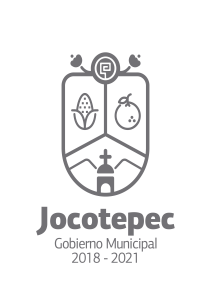 ¿Cuáles fueron las acciones proyectadas (obras, proyectos o programas) o Planeadas para este trimestre?LUCHA CON SARS 2 COVID-19.Campañas de asesoría.Realizar pruebas rápidas para sars-cov-2 LUCHA CONTRA EL DENGUE.Realizar Pruebas rápidas de dengue.Resultados Trimestrales (Describir cuáles fueron los programas, proyectos, actividades y/o obras que se realizaron en este trimestre). A causa de la contingencia creada por el covid 19 las acciones proyectadas en el poa tuvieron que aplazarse de manera indefinida a lo que se estratifico un plan con el propósito de aplanar la curva de contagios. LUCHA CON SARS 2 COVID-19: De manera temporal se contrató 5 puestos del personal de enfermería, 5 personas auxiliares de la salud para filtros de entrada.De acuerdo al diario oficial del estado de Jalisco y su reglamentación se coordinó con las diferentes Direcciones de este ayuntamiento el cumplimiento de los ordenamientos federales, estatales y municipales para el cumplimiento de los mismos acuerdos.Campaña de asesoría y seguimiento a las diferentes dependencias y al comercio en general para la reactivación económica con las medidas de sanidad necesaria.Se realizaron pruebas rápidas para sars-cov-2 a todo el personal del hospital de urgencias de Jocotepec dando como resultado 0 positivos.LUCHA CONTRA EL DENGUE: en conjunto con la Secretaría de Salud se logra por la detección oportuna mediante la realización de una campaña dirigida hacia los médicos del municipio con el propósito de registrar todos los posibles casos positivos de dengue.Realizamos Pruebas rápidas de dengue al personal y a la población en general.Gracias a la estrategia de registrar ante salubridad todos los contagios por dengue en instituciones públicas y privadas se logró que la región sanitaria VI de la Barca nos otorgará la campaña de fumigación para el sancudo del dengue. Continuamos con la campaña lava, tapa, voltea y tira la cual consiste en brindar información a la población en general sobre el virus del dengue, así como la recolección de criaderos de vector en la cabecera municipal y sus diferentes municipios dándole continuidad en los meses siguientes.Continuamos regalando cubre bocas en los diferentes filtros sanitarios.Se dio seguimiento a la recolección de desechos de vector del mosquito de Dengue en la cabecera municipal y las localidades aledañas.Se fortaleció e intensifico la fumigación de la cabecera municipal, así como sus localidades aledañas.Renovación del Transformador seco tipo base de 75 KVA para el equipo base de Rayos X.Montos (si los hubiera) del desarrollo de dichas actividades. ¿Se ajustó a lo presupuestado?Los cubre bocas que se han regalado continuamente en los filtros sanitarios han sido subsidiados parte por el gobierno municipal de Jocotepec.La campaña de recolección de desechos de vector del mosquito de Dengue ha sido realizada por parte del ayuntamiento de Jocotepec, así como de Secretaria de salud.La fumigación ha sido subsidiada por parte de secretaria de salud del estado en coordinación con la región sanitaria IV la Barca y el Gobierno municipal de Jocotepec.Renovación del transformador para Rayos X con un costo de $48,750.00El pago para el personal extra contratado por la contingencia fue subsidiado por parte de los ingresos del gobierno municipal.En que beneficia a la población o un grupo en específico lo desarrollado en este trimestre.Los beneficiarios directos e indirectos en esta ocasión fue toda la población que recibió orientación acerca de la pandemia y cubre bocas, así como los pacientes que se atienden día con día en la dirección de salud tanto de consulta como de urgencia dando diagnósticos de mejor calidad.Los beneficiarios indirectos es toda la población que se ha visto beneficiada con las medidas de prevención que se han implementado, los cubre bocas regalados y demás.¿A qué estrategia de su POA pertenecen las acciones realizadas y a que Ejes del Plan Municipios al de Desarrollo 2018-2021 se alinean?Los ejes principales son de Cultura, Educación y Salud:Estrategia 1: MODERNIZAR Y EQUIPAR LA UNIDAD MÉDICA MUNICIPAL. Estrategia 4: GESTIONAR LA INCORPORACION DEL PERSONAL A LA UNIDAD MEDICA (AUNQUE ESTA FUERA PARA PUESTOS TEMPORALES).Estrategia 7: GESTIONAR Y PLANIFICAR CAPACITACION Y ACTUALIZACION PARA EL PERSONAL DE LA UNIDAD MEDICA MUNICIPAL.Estrategia 9: ESTABLECER LAS MEDIDAS DE PREVENCION EN LOS EVENTOS SOCIALES DONDE SE AGLOMEREN LAS PERSONAS.De manera puntual basándose en la pregunta 2 (Resultados Trimestrales) y en su POA, llene la siguiente tabla, según el trabajo realizado este trimestre.NºESTRATÉGIA O COMPONENTE POA 2020ESTRATEGIA O ACTIVIDAD NO CONTEMPLADA (Llenar esta columna solo en caso de existir alguna estrategia no prevista)Nº LINEAS DE ACCIÓN O ACTIVIDADES PROYECTADASNº LINEAS DE ACCIÓN O ACTIVIDADES REALIZADASRESULTADO(Actvs. realizadas/Actvs. Proyectadas*100)1MODERNIZAR Y EQUIPAR LA UNIDAD MÉDICA MUNICIPAL.4375%4GESTIONAR LA INCORPORACION DEL PERSONAL A LA UNIDAD MEDICA.3266%7GESTIONAR Y PLANIFICAR CAPACITACION Y ACTUALIZACION PARA EL PERSONAL DE LA UNIDAD MEDICA MUNICIPAL.4375%9ESTABLECER LAS MEDIDAS DE PREVENCION EN LOS EVENTOS SOCIALES DONDE SE AGLOMEREN LAS PERSONAS.94 44%PLAN APLANAR LA CURVA DE CONTAGIOS. 22100%CAMPAÑA DE LUCHA PARA  SARS 2 COVID-19: 55100%LUCHA CONTRA EL DENGUE33100%CAMPAÑA DE FUMIGACIÓN PARA EL SANCUDO DEL DENGUE CALLES, AVENIDAS, CASAS POR CASA55100%CAMPAÑA LAVA, TAPA, VOLTEA Y TIRA. 44100%DESCACHARRIZACION EN DELEGACIONES33100%TOTAL86%